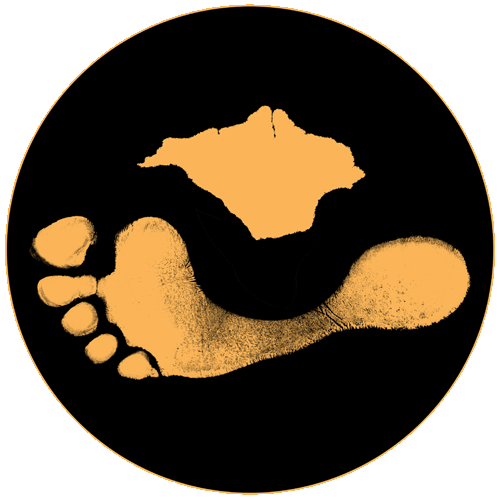 Free Water Butts: Saving Water, Saving Money!The Footprint Trust is an energy advice charity that has been running for 20 years. Our mission is to reduce the ecological impact of the Isle of Wight. This is through working with the Island’s communities to promote the benefits of sustainable living and helping people in fuel poverty.In conjunction with Connect for Communities and W Hurst & Son, we are really excited about our new project. We will be helping people save water and money by installing a water butt in their garden or allotment. By doing this people can save up to 200 litres of water which in turn, helps them use less tap water and save money on their water bill.Not only will clients be receiving a lovely new water butt kit they will also get a handy ‘Grow it Yourself’ starter set; with seeds, compost, and trays, to begin their journey of growing their own vegetables at home. This will not only help people cut the cost of their food bills but by doing this they will also help enrich the local environment.Norman Arnold from The Footprint Trust said, “I am really excited to see this roll out across the Island and help people save water and money, even if it is one drop at a time!”If you would like a water butt please contact The Footprint Trust for more information. Email: info@footprinttrust.co.uk  or phone 01983 822282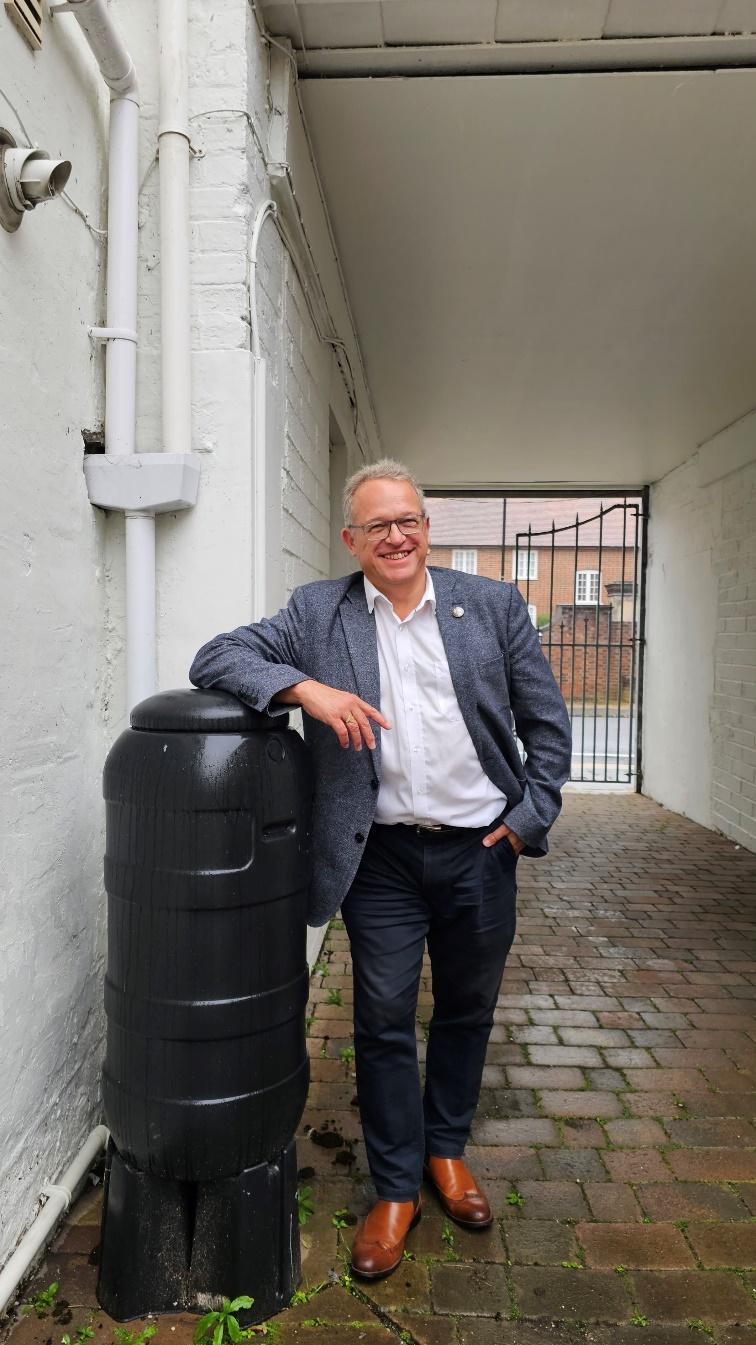 